Maharshi Patanjali Vidya Mandir PrayagrajHOLIDAYS HOME WORK Of Class XII-Bio Stream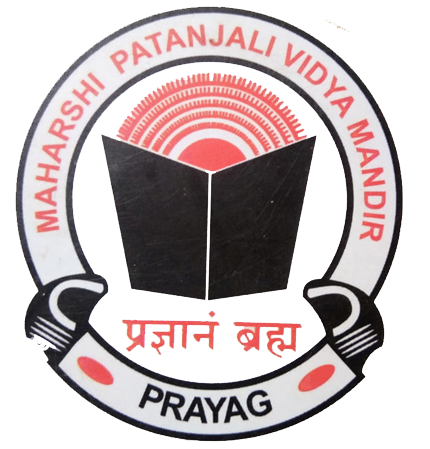 "Education's purpose is to replace an empty mind with an open one."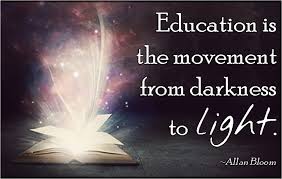 "You learn something every day if you pay attention."“The aim of education should be to teach us rather how to think, than what to think — rather to improve our minds, so as to enable us to think for ourselves, than to load the memory with thoughts of other men.”What we learn with pleasure we never forget.”“Education is the passport to the future, for tomorrow belongs to those who prepare for it today.”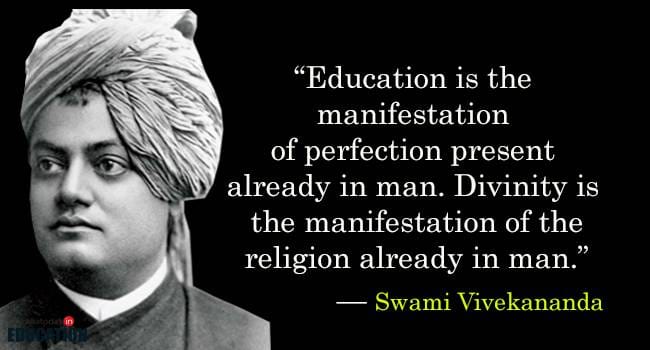 ENJOY YOUR HOLIDAYSEnglishQ.1. The Smiths are an old couple. They own a puppy which they wish to sell to a genuine buyer who would look after it properly. Draft a suitable advertisement for the classified column of a local newspaper giving details in about 50 words, about its age and other relevant features. Q.2. Your grandfather left the house a week back and is missing since then. Draft an advertisement for the newspaper. Q.3 Kritika Thakur has lost her original School certificates in the Rajdhani Express while coming back from Mumbai. She decides to give an advertisement in The 'Lost and Found,' column of the newspaper. Draft an advertisement for her. Q4. Mr S.S Sandhu has found a passport in the Indira Gandhi International Airport, New Delhi. Draft a suitable advertisement for the classified columns of the local daily giving all the relevant details.  Q5. Prem/ Prema Anand wishes to sell his/ her car because of an official promotion that will make him/ her stay in Dubai for a period of two years. Draft a suitable advertisement to attract good buyers. Q6. Draft a notice giving all details to be sent to the students of class 12 to team up (groups of eight each) online and produce videos to be released on June 12 on the occasion of World Day against Child Labour. Q7. You are Manik/ Mani Chaudhury, the founder & secretary of a now renowned NGO- Holding Hands. Ask your creative team to design a powerful poster on spreading awareness regarding Social Distancing during this time of COVID-19. The poster is meant to be put up in the slums and labour colonies of your city. Q 8. Restaurants are operating after almost two months of lockdown. Design an attractive advertisement for your own setup and how you are providing services to reach out to your customers in the cityMathematicsMake a list of 100 questions covered till May 2020Draw a graph of 6 Trigonometric and inverse Trigonometric functions with their domain and rangeMake a list of all the formulae covered in class XI and XII  
Physics Q. 1 Discuss the following cells under the given heads : a) Daniel Cell b) Leclanche Cell c) Lead Acid Cell Headings : - 1)  Type of cells and their EMF 2)  Elctrodes and electrolyte used 3) Reaction at the electrodes 4) Defects suffered and how they are overcome Q. 2 Discuss the following types of diodes under the given headings : a) Zener Diode b) LED  c) Photo Diode d)  Solar Cell Headings:-  1) Symbol and biasing  2) Special design feature 3) V-I graph 4) Important practical applications Q. 3  Activity file to be completed on the basis of pdf sent.  ChemistryDo numerical from units studied in the classRevise the unit some basic concepts of organic chemistryMake a rough summary of experiment based projects of chemistryWrite a short note on the topic chemistry in everyday lifeRevise units already done in the class Biology 1. Revise the  chapters:Organism and population Ecosystem Biodiversity and its conservation Environmental issues Human health and diseases2. Answer the following questions:-a)  Explain the response of organisms towards abiotic factors with the help of graph.b) Explain population growth curve and out of two which growth curve is considered more realistic?c) Give the diagrammatic representation of trophic levels in an ecosystem.d) Draw carbon cycle and phosphorus cycle.e) With the help of graph explain species area relationship.f) Draw the diagram of electrostatic precipitator.G) Give the structure of an antibody molecule.h) With the help of flowchart show the replication of retrovirus.i) Give the chemical structure of morphine and cannabinoid molecule.j) List the name of vaccine a newborn baby get.3. Make a project report on any "Biology" topic of your interest.Informatics PracticesWrite short note on the following- Write the uses of following function in MySQL:Physical Education1. Revision of chapters and make a short notes.Unit 1 : Planning in sports .Unit 2 : Sports and Nutrition.Unit 3: Yoga and Lifestyle    ---- Practice of Pranayam , Asanas and Suryanamaskar in morning, exercise in evening and meditation(Before sleeping) as per teacher guideline , take help of PDF of Yoga book and YouTube link . 4: Solve all the questions given at the end of each chapters. 5: Make a practical file.6: Tratak exercise (Be careful )Note: If any Problem then discuss with me Morning time 8am to 10am. (9005820854 ) or write your problem in  WhatsApp group (Physical Education).Hindi1- बताए गए विषयों में से किसी एक विषय पर परियोजना कार्य पूरा कीजिए2. बच्चा  पढ़ेगा तो देश बढ़ेगा इस विषय पर एक फीचर लिखिए3- कक्षा में पढ़ाई गई कविताओं का काव्य सौंदर्य लिखिए4- जल है तो कल है इस विषय पर एक आलेख लिखिए5- पढ़ाए गए सभी पाठों को पुनः पढ़िए एवं प्रश्न उत्तर याद कीजिएLegal StudiesGo through the CBSE text book.Do all the objective type questions sent to you on the WhatsApp in your note bookVisit the sites of NHRC, NCW, NCM, NCSt, NCSc and read the cases decided by the commissionComplete your project  Biotech 1. Revise the chapters: Microbial cell cultures and application Plant cell culture and applicationAnimal cell culture and application2. Answer the following questions:a) Draw and explain the growth curve of microbes.b) Draw the diagram of a fermenter.c) Drive an equation showing the rate of growth is directly proportional to the cell mass.d) Draw the flowchart to show the various steps involved in isolation of intracellular microbial productExtracellular microbial product e) Draw the diagram showing cybrids and hybrids production through protoplast fusion.f) Write any five applications of plant tissue culture.g) Draw the diagram for Roux bottle Roller bottle Spinner culture h) Draw the flowchart for production of t-PA (tissue plasminogen activator).3. Make a project report on any " Biotechnology" topic of your interest.GS/V.Edu. Make the projects discussed in the classRead the newspaper daily